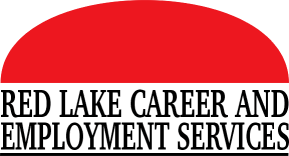 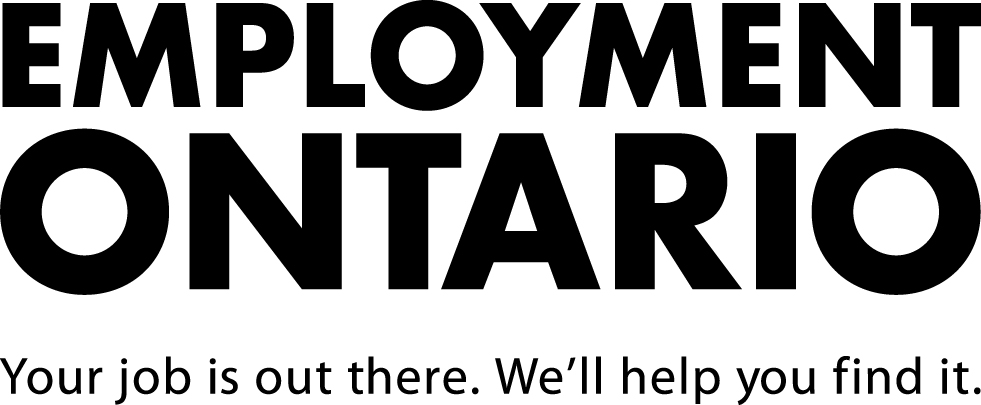 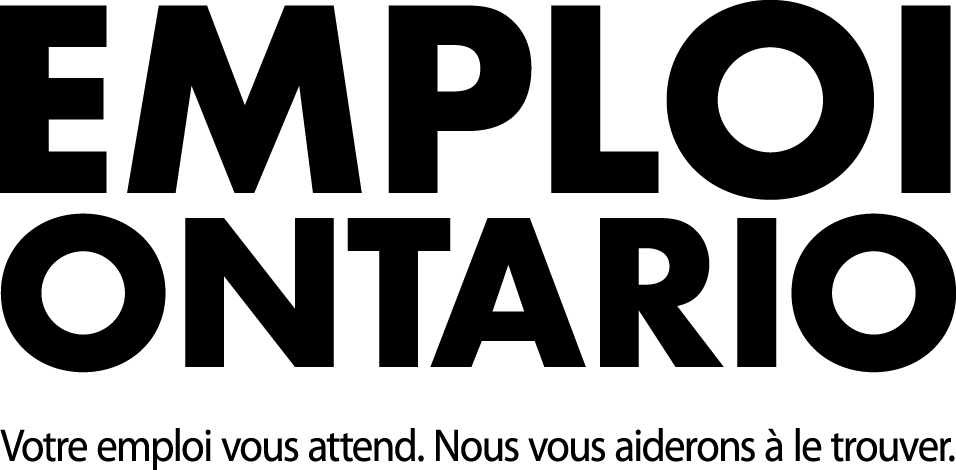 P.O. Box 223 / 146 Howey Street Red Lake, ON   P0V 2M0www.redlakejobs.ca  / redlakejobs@shaw.caTel: (807) 727-2297 / Fax: (807) 727-1176Job Postings - Red Lake/Ear FallsNovember 30th, 2022RED LAKE CAREER & EMPLOYMENT SERVICESEmployment AdviserFull-time; permanent; wage dependent on background and experience; group benefits; pension; great working environment!For the full job description e-mail: redlakejobs@shaw.ca  or call (807) 727-2297PARAMEDPersonal Support Worker/ Home Support Worker     New*****$1500 signing bonus for qualified PSW’s and our “Build your own” HSW program starts in January. Competitive compensation, benefits, Full-time and Part-time available.For full job Description or to apply email: dan.lewis@paramed.com or visit the website: Home Health Care Services Red Lake Ontario | ParaMedRED LAKE MEMORIAL HOSPITAL  Updated***		Emergency Nurse Practitioner 		Permanent, Full-timeHousekeeper					CasualWard Clerk 					Permanent, Part-timeRegistered Nurse (3)			 	Permanent, Part-timeRegistered Nurse 				Temporary, Full-timeRegistered Practical Nurse			Temporary, Part-timeRegistered Practical Nurse 			CasualVisit the Hospital website for updated information: Hospital JobsEVOLUTION MINING    Updated***Business Analyst – Mining				- Chief Mining EngineerOccupational Health Nurse				- Principal Resource GeologistMetallurgy Superintendent				- Superintendent – Rock MechanicJunior Mine Accountant					- Rock Mechanic -Geotechnical EngineerPrincipal Mining Engineer				- Coordinator- Inventory ControlMaintenance Planner- Surface Electrical			- Superintendent- People & Culture		-     Senior Engineer – Mining				- Millwright-     Communications CoordinatorApply to/Full Job Descriptions: Careers at Evolution Mining Limited CANADA POST      New***Post Office AssistantLocated in Balmertown $18.08- 25.77. Deadline is December 8,2022. To apply: Post Office Assistant (canadapost.ca)STRATUS (WOC) Inc.   Weather ObserverSuccessful candidates will complete a 6-week NavCanada training course in Cornwall, Ontario.Training start date is Jan 9th-Feb 17th 2023.Transportation, accommodation and meals included.To apply: email stratuswocinc@shaw.ca Or fax resumes to: 780-414-1176SUPER 8			Guest Service Representative Breakfast AttendantTo apply: In person with resume / email to barth.super8redlake@gmail.comKEEWAYTINOOK OKIMAKANAKeHealth Data AnalystClinical Scheduler – Part-TimeClinical Services Cordinator  - Maternity Leave CoverageHealth Administrative AssistantTo apply: http://www.kochiefs.caOCD JANITORIALCleaner Part-time $20 to startDaytime jobs may require a few early evenings, be able to pass a criminal check and have own vehicle. Experience is an asset. Please state your name when contacting me.To apply: TEXT:  (807) 727-0094ADULT LEARNING CENTRE   Programs FacilitatorFor full job description or to apply email alc@shawbiz.caVICTIM SERVICES KENORA	Victim Advocate & Community LiaisonFor a full job description or to apply submit cover letter, resume and 3 professional references to ed@victimserviceskenora.caMINISTRY OF NATURAL RESOURCES AND FORESTRY Conservation Officer To Apply: Ontario Public Service Careers - Job Preview (gov.on.ca)Integrated Resources Management (IRM) Technical SpecialistTo apply visit: Ontario Public Service Careers - Job Preview (gov.on.ca)
FAST AIR 				Linecrew - Aircraft refuellerFull-time employment $25/hour. We offer a competitive remuneration package that includes group health, dental and life insurance. We also offer a unique savings option matched by the company. Must be reliable, dependable, self-motivated with a positive attitudeTo apply: redlake@flyfastair.com / Site Manager Liam (807) 662- 7241NORTHWESTERN HEALTH UNIT    Health Educator35 hour work week, $25.71-33.02 per hour, great benefit packageTo apply: email careers@nwhu.on.ca referencing posting #2022-67KENORA RAINY RIVER DISTRICTS CHILD & FAMILY SERVICES  Child Welfare WorkerMust possess a S.S.W. Diploma, B.S.W. or M.S.W. Applicants with similar academic qualifications and related experience may be considered.To apply/ full job descriptions: Kenora Rainy River Districts Child and Family Services Careers (betterteam.com)NORTHERN GAS INSTALLERSPropane Bulk Delivery Driver Must have DZ licence To Apply: email Todd@ngiredlake.comNEW STARTS WOMENS SHELTER  Front Line Support Worker   $22.00- $22.50 after probationGood communication skills, willingness to work flexible hours to cover day and night shifts.Must be able to pass vulnerable sector check and abide by our confidentiality policy. To apply: Submit resume to Jennifer Chamberlin j.chamberlin@shaw.caRED LAKE SEAPLANE SERVICES  Office Admin$20/hour to start; Part-time; flexible schedule; 20-35 hour per week. To apply: email resume to redlakeseaplane@outlook.comGARDEWINE NORTHAZ City DriverFull-time; $26.16/hour; 7 am-5 pm; 40-60 hours/week; benefit & retirement programsValid AZ or Class 1 Driver’s License; previous experience; able to work independently.To apply: www.gardewine.com / Tel: (807) 727-2014NATURE’S INN   HousekeeperFull Time HandymanTo apply: send cover letter and resume to thayward@naturesinn.ca / Tel: (807) 735-2636ANTONIO’SCasual and part time positions available. Day shift and evenings.Positions available for now and for holiday help. Pizza cook Part-time; 2 shifts per week; 2pm until close.To apply: In person, with resume / Tel: 727-3776 Ask for LynnSUBWAYFood Counter Attendant- 2 positions; $15.50/hour; 30-40 hours/weekTo apply: Email subwayredlake@yahoo.com / In person 11 Highway 105LCBOCustomer Service Representative Holiday Fixed Term, $16.58/ hour, must be flexible with availability. To apply: Holiday Fixed Term CSR Store 0137 - 4 Discovery Road (myworkdayjobs.com) BEE CLEANCommercial Cleaner$20.00/hour; various hours/week; may require evening work; available immediately.Experience preferred, but will train right candidate; valid driver’s license and ability to pass a criminal background check are definite assets.Sweep/mop floors; vacuum; dust; clean interior windows; clean washrooms; empty garbage; other tasks as required.To apply: Indeed / Wow JobsRED LAKE TAXIDrivers% of daily fares; 2 positions available; Thursday through Sunday; day shift 5am-3pm / evening shift 3pm-3am; some on-call.To apply: redlaketaxi7272100@hotmail.com / Tel: Mike 728-1311RED LAKE DENTAL CLINICDental Receptionist $20-$25/hour; weekdays/half-day Fridays To apply, or for more information: redlakedentalclinic@gmail.comRED APPLE STORESAssistant Store ManagerAssociate Full-time/Part-timeTo apply: hrdept@redapplestores.com / in person - Red Apple, 21 Highway 105KENORA DISTRICT SERVICES BOARDShelter Attendants 1 position full-time; 1 position part-time. 1 position part-time; weekend; day shift.To apply: click the link or specific job post to see full job descriptions: https://kdsb.on.ca/join-our-team/EXCELLENT ADVENTURESRamp AttendantTo apply: Send Resume to office@exc-adventures.com / Tel (807) 662-5292 / (807) 728-0277 BALMER HOTELCookFood Service SupervisorHotel CleanerFront Desk ClerkTo apply: E-mail resume to: balmerhotel@hotmail.com GREEN ACRES CONTRACTINGTruck and Coach Mechanic Heavy Duty Mechanic Automotive Mechanic Skidder OperatorRoad Side Processor OperatorBuncher OperatorTo apply: E-mail resume greenacrescontracting@yahoo.ca/kirk_241@hotmail.com / Tel: (807) 727-7592BALMERTOWN FOOD FAIRMeat Clerks – Full- and part-timeCashiers – Full-and part-timeFlexible scheduling; students welcome.To apply: Send resume to balmertownfoodfair@bell.net / Applications in-storeRED LAKE PLUMBING AND HEATING General Labourer - Full-time, Driver’s License Plumber - Full-time, Driver’s LicenseGas Technician - Full-time, Driver’s LicenseOil Burner Technician - Full-time, Driver’s LicenseTo apply: Send cover letter, resume and 2 references to:margaret@rlph.ca/Tel: (807) 727-2008LAFARGE CANADA INC. Plant ManagerPlant Operator – Signing Bonus when hiredBatcher – Signing Bonus when hiredDriverTo apply: send resume to darren.wright@lafargeholcim.com / Job Listings at LafargeHolcim - HQ (icims.com)BARRENS NORTHERN TRANSPORTATIONHeavy Equipment OperatorsTruck DriversHeavy Duty Welder & FabricatorTo apply: Send resume to barrens@bellnet.ca  / Fax: (807) 727-3097KEEWATIN PATRICIA DISTRICT SCHOOL BOARD		Mental Health and Addictions NurseLunch Hour SupervisorsTo apply:  http://www.kpdsb.on.ca/pages/view/employment-opportunities HARMONY CENTRESupport Staff Part-time positions available Client Care Resource Worker  Salary: $23.53 to $25.59 based on qualificationsTo apply: E-mail jennifer.parsons@shaw.ca KENORA CATHOLIC DISTRICT SCHOOL BOARD2022-114	Occasional Teachers (Qualified and Unqualified)	All Schools2022-82 	Casual Educational Assistants and Early Childhood Educators 	2022-84 	Casual Custodian	2022-85 	Casual School Secretaries	2022-97 	Lunch Hour Monitors	2022-66 	1.0 FTE Permanent Positive Behavioural Interventions and Supports Coach (PBIS-C)2022-52 	1.0 FTE Long Term Occasional First Nations Liaison	2022-93 	1.0 FTE Long Term Occasional Education AssistantsTo apply: Employment - Kenora Catholic District School Board (kcdsb.on.ca)TIKINAGAN CHILD & FAMILY SERVICE	To apply: Fax: (807) 737-4550 / E-mail: HR@tikinagan.org  Visit: Career OpportunitiesNORTHWOOD LODGE RNRPNDietary AidesPart-time and CasualPersonal Support WorkersTo apply: Michelle.Spencer@kenoradistricthomes.ca RED LAKE INDIAN FRIENDSHIP CENTRE         Financial AdministratorHomelessness Outreach WorkerSupportive Housing CoordinatorAkwe:goDriver - Part-timeFAS/D Community Support WorkerUrban Aboriginal Healthy Living Program Coordinator -Mat Leave contract ending July 16, 2023To apply: Submit resume & 3 references to Peter Campbell, Executive Director	director@rlifc.caEAR FALLS  HLC TALENT MANAGEMENT (Recruiting for Interfor)Production TechnicianWoodlands Operations SupervisorMaintenance Planner in Training Human Resource ManagerMillwrightHeavy Duty MechanicTo apply: For more HLC Talent click hereEMCON SERVICESGeneral Laborer Winter Seasonal Maintenance Operator (4)To apply: EMCON ENDCasual Relief Worker 		Child Care Workers (4) Residential Care Worker		Case Aide  Family Service Workers (4)		Intake/Investigation Workers (3)	Direct Service Supervisor